ANEXO D – CARTA DE ACEITE ORIENTAÇÃO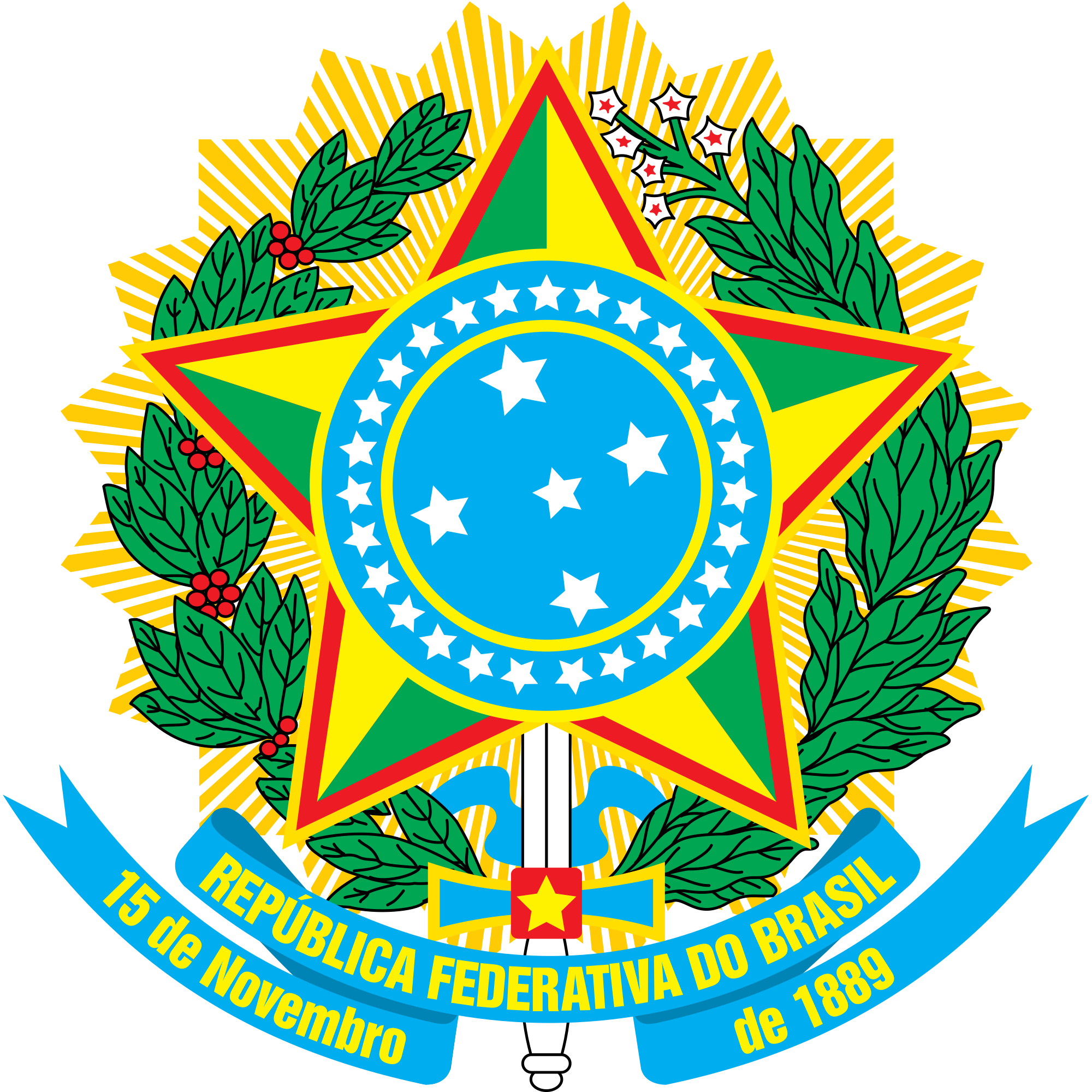 MINISTÉRIO DA EDUCAÇÃOSECRETARIA DE EDUCAÇÃO PROFISSIONAL E TECNOLÓGICAINSTITUTO FEDERAL DE EDUCAÇÃO, CIÊNCIA E TECNOLOGIA DO SERTÃO PERNAMBUCANOCAMPUS PETROLINA ZONA RURALCARTA DE ACEITE PARA ORIENTAÇÃO Eu Professor(a): (NOME COMPLETO DO/A ORIENTADOR/A E TITULAÇÃO MÁXIMA) aceito orientar o Trabalho de Conclusão de Curso intitulado: (TÍTULO DO PROJETO) do/a aluno/a: (NOME COMPLETO), regularmente matriculado/a no Curso de Bacharelado em Agronomia do IFSertãoPE, Campus Petrolina Zona Rural.Petrolina-PE, (DIA E MÊS POR EXTENSO), (ANO).______________________________________________________Professor/a Orientador/a______________________________________________________Professor/a Efetivo/a**No caso de impossibilidade de continuação da orientação pelo professor Substituto conforme Art. 15 §2º da Normativa de TCC, o professor Efetivo (NOME COMPLETO DO/A ORIENTADOR/A E TITULAÇÃO MÁXIMA) assumirá a orientação do trabalho.